UNIVERISTY POLICIES FOR THE COURSE «Threpsology (Peculiarities of Balanced Diet at Different Diseases)»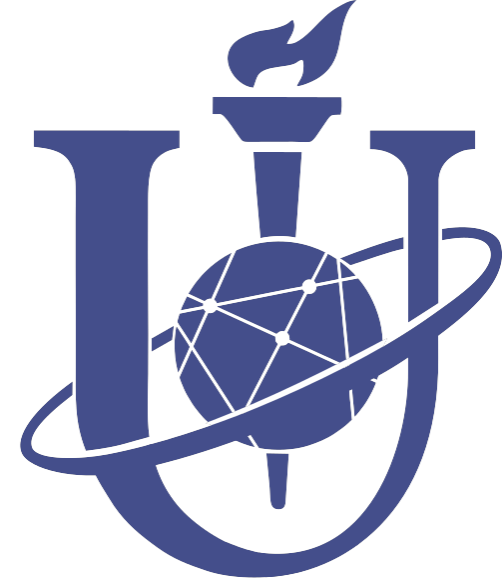 Нigher education level The Second Level Of Higher Education, National Qualifications Framework Of Ukraine – The 7th Level, QF-LLL – The 7th Level, FQ-EHEA – The Second CycleMajor: Educational programme 222 Medicine: Medicine Year of study 2021Semester 5 semesterMode of study full-time course Language of instruction EnglishTeacher(s)ContactRomaniuk Oksana KostiantynivnaOksana	Romaniuk,	Associate	Professor,	E-mail	-o,romanyuk@med.sumdu.edu.uaTime and room for giving consultationsLinks to online educational platformsSyllabusChannels for maintaining contact with the group for receiving and working on materialsAttendance policyEvery Thursday, Department of Pediatrics, City Children's Hospital, 16.00-18.00.https://elearning.sumdu.edu.ua/s/09-16oz ZIP PDF EPUB IMSCChttp://pg.cabinet.sumdu.edu.ua/report/syllabus/1402196Mix.sumdu.edu.ua, електронна скринька, viberPOLICIESThe student must attend 100% of practical and 60% of lectures. In case of skipping classes, the student must work missed class in accordance with the schedule of exercises, approved by the department in the presence of the relevant order of the dean's office.Assessment policyDeadlines and course retake policyAssessment appeals policyAcademic integrity policyAt each practical lesson, the student receives a grade for four-point scale, where "5" - excellent, "4" - good, "3" - satisfactory, "2" -unsatisfactory. At the end of the discipline points are summed and the arithmetic mean is calculated, which is converted on a 120-point scale. The student is admitted to drawing up of complex modular control provided compliance with the requirements of the curriculum and, if the current one the educational activity he received at least 72 points. Differential credit is made according to the schedule at the end of the study of the discipline. The score for differential credit exhibited in the traditional 4-point grading system with further conversion on an 80-point scale, with "5" corresponds to 80 points, "4" - 64 points, "3" - 48 points, "2" - 0 points. Points for current performance and comprehensive modular control are summed. Successful completion of the discipline is considered a total score> 120. Incentive points are added to grades in the discipline for the performance of individual research projects (defense of student science work 12 points, speech at the conference 5 points, poster presentation on conference 4 points, abstracts 3 points). The total score with discipline may not exceed 200 points.In case of an unsatisfactory result, the student has the right twice rearrange modular control - for the first time to the teacher, appointed by the head of the department, the second - the commission, which was created by the dean's office. The rearrangement of our control was carried out according to a separate schedule, which is the approved dean's office. Students who did not show up for the final differential credit without good reason are considered as such, who received an unsatisfactory grade. Student's refusal to perform written work is certified as an unsatisfactory answer. The student has the right to receive an explanation of the received assessment.The results of the module and semester assessment are subject to appeal. A student must lodge an appeal to the director/dean on the day of certification or after announcing the results, but no later than the next working day. The appeal commission is established by the director/dean’s order. The appeal commission's decision may change the grade in case of violations revealed during the attestation.Participants must complete all tasks according to the course requirements independently. Participants are not allowed to cheat during the written module or summative test. The assignments should not contain plagiarism, facts of fabrication, falsification, cheating. Manifestations of other types of academic dishonesty determined by the Academic Integrity policy are also unacceptable. If a teacher reveals violations of academic integrity by students during the course, the former have the right to take one of the following actions: - to reduce points by up to 40% for practical assignments; - to give recommendations for improving and resubmitting mandatory homework assignments with the reduction of points by up to 25%; -to not accept mandatory homework assignments without the right to resubmit; - set a date for retaking the written module or the summative test with a reduction of points by up to 15%; - to not allow to retake the written module or the summative test.© Center of informational systems